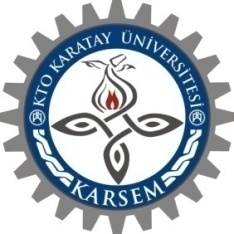 İNSAN KAYNAKLARI UZMANLIK EĞİTİMİ DERS PROGRAMI (23.05.2016 – 04.06.2016)Eğitim toplam 40 saattir.EĞİTİM TARİHİEĞİTİM SAATİDERSİN KONUSUEĞİTMEN23 Mayıs Pazartesi18.00 – 21.00 (3 ders)İş AnaliziYrd. Doç. Dr. Hasan GEDİK24 Mayıs Salı18.00 – 21.00 (3 ders)İşe Alım SüreciYrd. Doç. Dr. Birol BÜYÜKDOĞAN25 Mayıs Çarşamba18.00 – 21.00 (3 ders)Mülakat Teknikleriİşletme Uzm. Gökhan KÖKTÜRK26 Mayıs Perşembe18.00 – 21.00 (3 ders)Kariyer Yönetimiİşletme Uzm. Gökhan KÖKTÜRK27 Mayıs Cuma18.00 – 21.00 (3 ders)İşgören Eğitimi ve Geliştirilmesiİşletme Uzm. Gökhan KÖKTÜRK28 Mayıs Cumartesi10.00 - 13.00 (3 ders)Performans DeğerlendirmeYrd. Doç. Dr. Birol BÜYÜKDOĞAN29 Mayıs Pazar10.00 - 13.00 (3 ders)Kurum KültürüYrd. Doç. Dr. Birol BÜYÜKDOĞAN30 Mayıs Pazartesi18.00 – 21.00 (3 ders)ÜcretlendirmeYrd. Doç. Dr. Birol BÜYÜKDOĞAN31 Mayıs Salı18.00 – 21.00 (3 ders)Kurumsal İletişimYrd. Doç. Dr. Birol BÜYÜKDOĞAN1 Haziran Çarşamba18.00 – 21.00 (3 ders)Toplam Kalite YönetimiYrd. Doç. Dr. Hasan GEDİK2 Haziran Perşembe18.00 – 21.00 (3 ders)Stres Yönetimi ve Zaman YönetimiYrd. Doç. Dr. Birol BÜYÜKDOĞAN3 Haziran Cuma18.00 – 21.00 (3 ders)İş Gören MotivasyonuYrd. Doç. Dr. Birol BÜYÜKDOĞAN4 Haziran Cumartesi10.00 -14.00 (4 ders)İnsan Kaynakları ve Stratejik İnsan Kaynakları YönetimiYrd. Doç. Dr. Birol BÜYÜKDOĞAN